         8 сессия		                                    от « 26» июня  2020 годачетвертого созыва						     № 57Об утверждении Порядка принятия решения о применении к лицам, замещающим муниципальные должности депутата  Собрания депутатов Солнечного сельского поселения  мер ответственности, указанных в части 7.3-1 статьи 40 Федерального закона от 06.10.2003 № 131-ФЗ «Об общих принципах организации местного самоуправления в Российской Федерации»В соответствии со ст. 40 Федерального закона от 06.10.2003 № 131-ФЗ «Об общих принципах организации местного самоуправления в Российской Федерации», ч. 5 ст. 29 Закона Республики Марий Эл от 05.12.2019 № 53-3 «О регулировании некоторых вопросов представления сведений о доходах, расходах, об имуществе и обязательствах имущественного характера отдельными категориями граждан и должностных лиц», частью 8 статьи  25 Устава Солнечного сельского поселения Советского муниципального района Республики Марий Эл, Собрание депутатов Солнечного сельского поселения Советского муниципального района Республики Марий Эл р е ш и л о :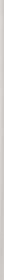 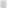 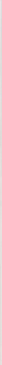 Утвердить Порядок принятия решения о применении к лицам, замещающим муниципальные должности депутата Собрания депутатов Солнечного сельского поселения  мер ответственности, указанных в части 7,3-1 статьи 40 Федерального закона от 06.10.2003 № 131-ФЗ «Об общих принципах организации местного самоуправления в Российской Федерации» (прилагается).Настоящее решение обнародовать и разместить в информационно-телекоммуникационной сети Интернет официальный интернет-портал Республики Марий Эл (адрес доступа: mari-el.gov.ru). Настоящее решение вступает в силу после его обнародования. Контроль за исполнением настоящего решения оставляю за собой. Утвержденорешением Собрания депутатовСолнечного сельского поселения от 26 июня 2020 года № 57ПОРЯДОКпринятия решения о применении к лицам, замещающим муниципальные должности депутата  Собрания депутатов Солнечного сельского поселения  мер ответственности, указанных в части 7.3-1 статьи 40 Федерального закона от 06.10.2003 г. № 131-ФЗ «Об общих принципах организации местного самоуправления в Российской Федерации» Настоящим Порядком определяется процедура принятия Собранием депутатов Солнечного сельского поселения  решения о применении к лицам, замещающим муниципальные должности депутата Собрания депутатов Солнечного сельского поселения  мер ответственности, указанных в части 7.3-1 статьи 40 Федерального закона от 06.10.2003 № 131-ФЗ «Об общих принципах организации местного самоуправления в Российской Федерации» (далее мера ответственности).В целях применения настоящего порядка под лицами, замещающими муниципальные должности депутата Собрания депутатов Солнечного сельского поселения, понимаются депутат, член выборного органа местного самоуправления, выборное должностное лицо местного самоуправления.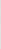 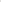 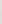 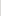 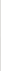 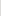 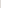 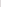 К депутату, члену выборного органа местного самоуправления, выборному должностному лицу местного самоуправления, которыми представлены недостоверные или неполные сведения о своих доходах, расходах, об имуществе и обязательствах имущественного характера, а также сведения о доходах, расходах, об имуществе и обязательствах имущественного характера своих супруги (супруга) и несовершеннолетних детей, если искажение этих сведений является несущественным, могут быть применены меры ответственности, указанные в части 7.3-1 статьи 40 Федерального закона от 06.10.2003 № 131-ФЗ «Об общих принципах организации местного самоуправления в Российской Федерации» (далее — Федеральный закон №131ФЗ).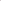 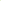 Основанием для рассмотрения Собранием депутатов Солнечного сельского поселения вопроса о применении к депутату, члену выборного органа местного самоуправления, выборному должностному лицу местного самоуправления мер ответственности, указанных в части 7.3-1 статьи 40 Федерального закона № 131-ФЗ, является заявление Главы Республики Марий Эл, поступившее в Собрание депутатов Солнечного сельского поселения. Депутат, член выборного органа местного самоуправления, выборное должностное лицо местного самоуправления уведомляется о поступлении заявления, указанного в пункте настоящего Порядка, не позднее рабочего дня, следующего за днем поступления указанного заявления в Собрание депутатов Солнечного сельского поселения.Заявление Главы Республики Марий Эл о применении мер ответственности, указанных в части 7.3-1 статьи 40 Федерального закона №131ФЗ, к депутату, члену выборного органа местного самоуправления, выборному должностному лицу местного самоуправления, рассматривается Собранием депутатов Солнечного сельского поселения в течение одного месяца со дня поступления данного заявления в Собрание депутатов Солнечного сельского поселения.При рассмотрении вопроса о применении мер ответственности, указанных в части 7.3-1 статьи 40 Федерального закона № 131-ФЗ, к главе Солнечного сельского поселения, председателю Собрания депутатов      Солнечного сельского поселения, заседание Собрания депутатов Солнечного сельского поселения проходит под председательством депутата Собрания депутатов Солнечного сельского поселения, уполномоченного на это Собранием депутатов Солнечного сельского поселения.Решение о применении мер ответственности, указанных в части 7.3-1 статьи 40 Федерального закона № 131-ФЗ, принимается простым большинством голосов присутствующих на заседании депутатов. В случае равенства голосов решающим является голос председателя Собрания депутатов Солнечного сельского поселения или депутата, председательствующего на заседании.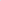 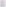 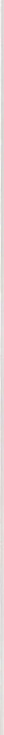 Решение о применении мер ответственности, указанных в части 7.3-1 статьи 40 Федерального закона № 131-ФЗ, подписывается председателем Собрания депутатов Солнечного сельского поселения.В случае если рассматривается вопрос о применении мер ответственности, указанных в части 7,3-1 статьи 40 Федерального закона № 131ФЗ, к главе Солнечного сельского поселения, председателю Собрания депутатов Солнечного сельского поселения, решение о применении мер ответственности, указанных в части 7,3-1 статьи 40 Федерального закона № 13 1 -ФЗ, подписывается депутатом, председательствующим на заседании.Лицом, ответственным за организационно-техническое, документационное обеспечение деятельности Собрания депутатов Солнечного сельского поселения, обеспечивается направление депутату, члену выборного органа местного самоуправления, выборному должностному лицу местного самоуправления, в отношении которого рассматривается вопрос о применении мер ответственности, указанных в части 7,3-1 статьи 40 Федерального закона № 131-ФЗ, письменного уведомления о времени и месте проведения соответствующего заседания Собрания депутатов Солнечного сельского поселения не позднее чем за 5 рабочих дней до дня его проведения.При рассмотрении и принятии решения о применении мер ответственности, указанных в части 7.3-1 статьи 40 Федерального закона № 131-ФЗ, депутату, члену выборного органа местного самоуправления, выборному должностному лицу местного самоуправления, в отношении которого рассматривается вопрос, предоставляется слово для выступления.В случае если депутат, член выборного органа местного самоуправления, выборное должностное лицо местного самоуправления, надлежащим образом извещенный о времени и месте проведения заседания Собрания депутатов Солнечного сельского поселения, не явился на заседание, заседание может быть проведено в его отсутствие.Копия решения Собрания депутатов Солнечного сельского поселения о применении мер ответственности, указанных в части 7.3-1 статьи 40 Федерального закона № 131-ФЗ, к депутату, члену выборного органа местного самоуправления, выборному должностному лицу местного самоуправления в срок не позднее пяти рабочих дней со дня заседания направляется Главе Республики Марий Эл.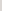 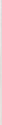 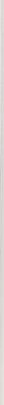 Выписка из протокола заседания Собрания депутатов Солнечного сельского поселения, заверенная подписью председателя Собрания депутатов Солнечного сельского поселения или уполномоченного лица, направляется депутату, члену выборного органа местного самоуправления, выборному должностному лицу местного самоуправления, в отношении которого рассматривался вопрос, в срок не позднее пяти рабочих дней со дня проведения соответствующего заседания, а также приобщается к личному делу депутата, члена выборного органа местного самоуправления, выборного должностного лица местного самоуправления, в отношении которого рассматривался вопрос.___________________________________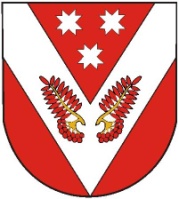                РОССИЙ ФЕДЕРАЦИЙМАРИЙ ЭЛ РЕСПУБЛИКЫСЕСОВЕТСКИЙ МУНИЦИПАЛ РАЙОНЫСО СОЛНЕЧНЫЙ ЯЛ  ШОТАН ИЛЕМЫН ДЕПУТАТ-ВЛАК ПОГЫНЖО ПУНЧАЛ               РОССИЙ ФЕДЕРАЦИЙМАРИЙ ЭЛ РЕСПУБЛИКЫСЕСОВЕТСКИЙ МУНИЦИПАЛ РАЙОНЫСО СОЛНЕЧНЫЙ ЯЛ  ШОТАН ИЛЕМЫН ДЕПУТАТ-ВЛАК ПОГЫНЖО ПУНЧАЛ         РОССИЙСКАЯ ФЕДЕРАЦИЯ        РЕСПУБЛИКА МАРИЙ ЭЛСОБРАНИЕ ДЕПУТАТОВ СОЛНЕЧНОГО СЕЛЬСКОГО ПОСЕЛЕНИЯ СОВЕТСКОГО МУНИЦИПАЛЬНОГО РАЙОНАРЕШЕНИЕ                             РОССИЙСКАЯ ФЕДЕРАЦИЯ        РЕСПУБЛИКА МАРИЙ ЭЛСОБРАНИЕ ДЕПУТАТОВ СОЛНЕЧНОГО СЕЛЬСКОГО ПОСЕЛЕНИЯ СОВЕТСКОГО МУНИЦИПАЛЬНОГО РАЙОНАРЕШЕНИЕ                                               Глава Солнечного сельского поселения                        Ф.Г. Чешаева